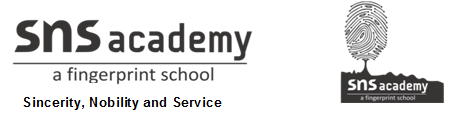                                                                               ENGLISH                                                                     Marks :20GRADE  :  12                                                  CYCLE TEST NO. 7                                                            30.10.19I.Choose the correct option: (5m)The first account is by an ___                Irish woman  /  Australian woman  /  Indian woman  /  American Woman2. Zitkala was being constantly observed by a woman who had__     A pale face / fair complexion  /  dark complexion  /  angry look3.The author’s mother had taught her that the hair of the following people were shingled by the enemy     Skilled guns men  /  labourers  /  unskilled warriors  /  generals of army.4. Zitkala Sa was the pen-name of    Gertrude Simmons Bonnin  /  Gertrude Simmons Bonin  /  Gertrude Simons Bonnin  /  Getrude Simmons Bonnin 5. Zitkala Sa was ____    American born  /  Indian-American born  /  Indian born /  American Indian born                                                                              ENGLISH                                                                     Marks :20GRADE  :  12                                                  CYCLE TEST NO. 7                                                             30.10.19I.Choose the correct option: (5m)The first account is by an ___                Irish woman  /  Australian woman  /  Indian woman  /  American Woman2. Zitkala was being constantly observed by a woman who had__     A pale face / fair complexion  /  dark complexion  /  angry look3.The author’s mother had taught her that the hair of the following people were shingled by the enemy    Skilled guns men  /  labourers  /  unskilled warriors  /  generals of army.4. Zitkala Sa was the pen-name of   Gertrude Simmons Bonnin  /  Gertrude Simmons Bonin  /  Gertrude Simons Bonnin  /  Getrude Simmons Bonnin 5. Zitkala Sa was ____   American born  /  Indian-American born  /  Indian born /  American Indian bornII. Complete the following passage by choosing the apt words from the box: (12m)The title is well suited as the extract presents ____________episodes of two different girls living at distant places. Both the women belong to the   ___________ communities, who look back on their ___________, and  reflect on their ___________ with the mainstream _______. Both were _______ of prejudice and _________. They experienced __________, sadness and  __________and were deeply affected by their __________ experiences of childhood. Both were strong women and fought against _________. However, they both used the _______ of the pen to fight oppression.III. What does Zitkala-Sa remember about her “ first day in the land of apples”?(3m)II. Complete the following passage by choosing the apt words from the box: (12m)The title is well suited as the extract presents ____________episodes of two different girls living at distant places. Both the women belong to the   ___________ communities, who look back on their ___________, and  reflect on their ___________ with the mainstream _______. Both were _______ of prejudice and _________. They experienced __________, sadness and  __________and were deeply affected by their __________ experiences of childhood. Both were strong women and fought against _________. However, they both used the _______ of the pen to fight oppression.III. What does Zitkala-Sa remember about her “ first day in the land of apples”?(3m)Childhood                   power               Victims                         CultureOutrage             Indignation             Oppression                        MarginalizedUnpleasant                   Relationship       Injustice                   AutobiographicalChildhood                       power                     Victims                         CultureOutrage                 Indignation                    Oppression                MarginalizedUnpleasant                             Relationship       Injustice                    Autobiographical